Martes26de EneroPrimero de PrimariaLengua Materna¡Aprendamos a hacer Teatro!Aprendizaje esperado: Que las niñas y los niños participen en la planeación y representación de una obra de teatro. Exploraras diversas obras de teatro infantil e identificaras algunas de sus características de forma y contenido, como acotaciones y su función, personajes y guiones para marcar diálogos, entre otras.Énfasis: Lee e identifica algunas características de los textos teatrales.¿Qué vamos a aprender?Aprenderás y verás cómo se prepara una obra de teatro. ¿Sabes qué es el teatro?¿Qué se hace en el teatro? nada más y nada menos que: El teatro es una de las bellas artes y representa historias contadas en vivo. Hay muchos tipos de escenarios y formas de contarlas, con actrices y actores o títeres, y puede suceder en la calle o dentro de un teatro.Si quieres representar una historia o cuento el primer paso será elegir una que a todos nos interese o te guste, después tenemos que decidir quiénes representarán a los personajes, luego buscar el vestuario, aprender los diálogos, en fin, son muchos elementos los que conforman el teatro.  Ah, pero lo que guía la puesta en escena en el guion teatral o texto dramático, y justo en el texto o guion es en donde se organiza todo esto que estamos diciendo. Así que conozcamos primero UN GUION DE TEATRO.¿Qué hacemos?En tu libro de español en las páginas 83, 84 y 85 encontrarás un ejemplo de Guion Teatral. Es un guion teatral para representar el cuento que todas y todos conocemos: La cigarra y la hormiga. ¿Has escuchado el cuento de la cigarra y la hormiga? pídele a un adulto que te lea el guion de teatro de este cuento en la página 83 de tu libro de Lengua materna.https://libros.conaliteg.gob.mx/20/P1ESA.htm#page/84¿Terminaste la lectura? ¿Este cuento está escrito de otro modo a otros cuentos que has leído verdad?¡Sí! porque está escrito para ser representado, es un guion de teatro. 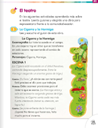 Hay que analizarlo, pero antes dime: ¿Te gustó la historia? es una fábula como la que leíste antes de La Liebre y la Tortuga. Ahora se trata de La cigarra y la hormiga.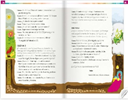 ¿Qué piensas de la historia de la cigarra y de la hormiga? ¿Crees que hay que trabajar para tener lo necesario como la hormiga o hay que descansar sin preocupaciones como la cigarra? Tienes que trabajar como la hormiga o la pasaras mal, ¡Siempre te faltará algo!Ahora consulta la página 83 con detenimiento para ver las partes de un guion de teatro. Observa lo que está señalado. Primero la Escenografía. 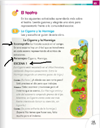 Esta parte te dice dónde se desarrolla la historia o dónde están ubicadas la cigarra y la hormiga al iniciar la representación. Y nos da detalles de las cosas que se encuentran alrededor de nuestros personajes.Aquí donde dice Personajes [señalando en la flecha]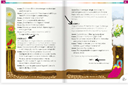 El guion nos indica quiénes participan. En esta historia, ¿Quiénes participan?¡Una hormiga y una cigarra!Escena 1. Señala en el texto: escena 1Aquí nos dice qué están haciendo los personajes, en qué actitud están.Cigarra y Hormiga. Los nombres indican quién habla o a quién corresponde la acción que se va a presentar. En este caso te ayuda a saber si las palabras las dice la cigarra o la hormiga. Así sigue en la siguiente página hasta llegar a la Escena 2 y a la Escena 3.Lee lo que dice en la Escena 2. “El mismo árbol, con hojas caídas a su alrededor”.  Si comparamos la escena 1, 2 y 3, veremos que en la primera dice que el árbol está frondoso, en la segunda dice con hojas caídas y en la tercera ya es invierno. Esta información sirve para preparar el cambio de escenografía. Para poder avanzar en la historia.  En este caso el cambio de escenografía nos ayuda a comprender que el tiempo ha pasado, pues las estaciones van cambiando.El nombre del personaje en negritas indica quién habla: Cigarra u hormiga.Por último, la palabra telón te indica que se termina la representación, pues “se cierra el telón”.Haz visto cómo en un guion de teatro se da la información para poder preparar una representación y dar una función de teatro. Recuerda: Escenografía o lugar, personajes, los números de las escenas, los nombres de los personajes para saber quién habla y telón (también puede decir “Fin”).Ahora consulta la actividad de la página 86 de tu libro. Recuerda que puedes consultar tu libro para responder. Analizaremos el guion de teatro: “La cigarra y la hormiga” y responder a las preguntas.¿Cuántos personajes aparecen en la obra?¿Cuántas escenas tiene el guion teatral?¿Cuántas veces aparece la palabra hormiga?¿Cuántas veces aparece la palabra cigarra?¿Cómo sabes que la obra terminó?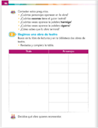 https://nuevaescuelamexicana.sep.gob.mx/detalle-recurso/902A continuación, observa el video “Un teatro visto por dentro”.Escucharas una explicación muy detallada que te harán dos graciosos e ilustrados personajes, Robert Edmon Jones y Natalia Gondcharova. Ellos te mostrarán todos los elementos que se requiere conocer para montar una obra.Video “Un teatro visto por dentro”: https://www.youtube.com/watch?v=T3zMlfVHOh4¿Qué aprendiste con Robert y Natalia?  Comenta en casita sobre lo nuevo que aprendiste en este video y sobre lo que más les interesó.Lee lo que dijeron Julieta, Joaquín, Lupita, Ernesto y Guadalupe.Julieta nos dice que Robert le llamó libreto al guion de teatro. Que contiene los diálogos de los personajes y notas o acotaciones para el desarrollo y ambientación del escenario.Joaquín menciona que hay un director que es quien organiza a todos para logar una buena representación teatral.Lupita dice que ellos también hablaron de escenografía, pero agregaron utilería. La utilería son los objetos que se usan en cada escena. También hablaron de la iluminación, la música, el maquillaje de los actores y actrices y el vestuario.Ernesto cuenta que Robert y Natalia nos mostraron un escenario con mucho detalle. Por ejemplo, las cuerdas que van desde el techo y sirven para cambiar la decoración del escenario. También mencionaron los camerinos que es el lugar donde se cambian y peinan y maquillan las actrices y actores.Guadalupe agrega por último que mencionaron algo muy importante: el público. Sin ellos no habría función.Ya tienes muchos elementos para conocer cómo se prepara una obra de teatro. Como pudiste darte cuenta es una actividad muy emocionante y divertida.Por último observa una puesta en escena de una pequeña obra de Teatro: Hansel y Gretel.  Video: https://www.youtube.com/watch?v=aee8edyPqn8¿Viste lo importante de memorizar los diálogos? ¡Por fortuna Staff le escribió lo que debía decir o todo se hubiera arruinado! Uffff que suerte.¡Buen trabajo!Gracias por tu esfuerzo.Para saber más:Lecturas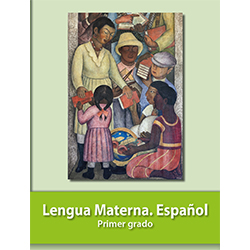 https://libros.conaliteg.gob.mx/primaria.html